Разгадай изографы. Прочитай слова, обводя буквы. Назови предметы, изображенные при помощи букв.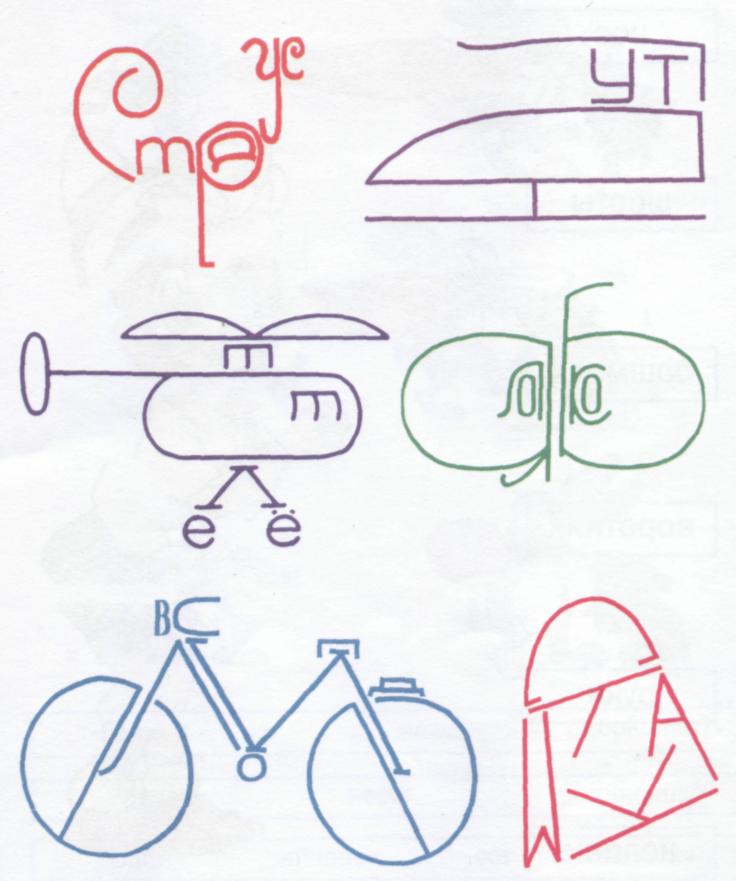 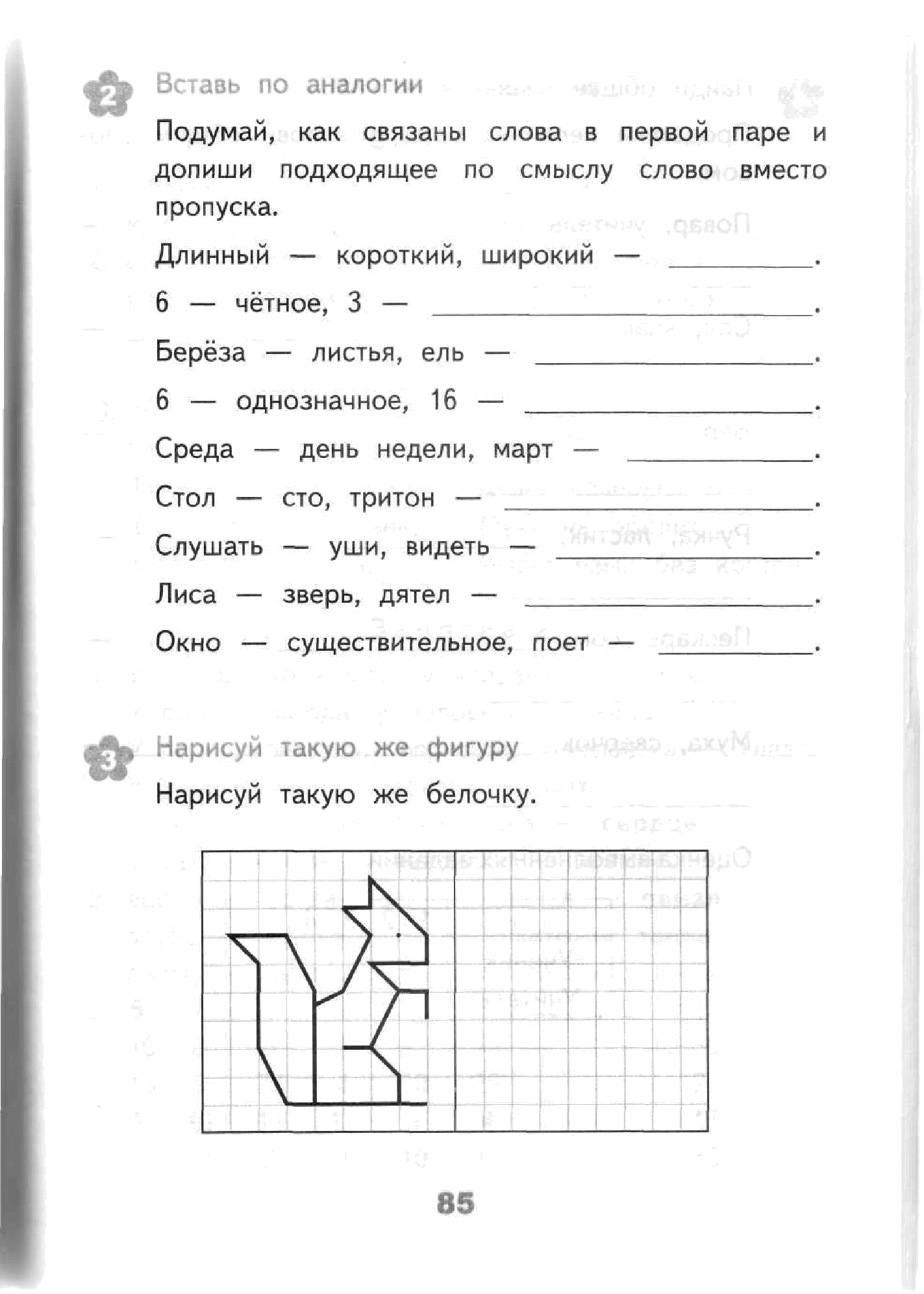 